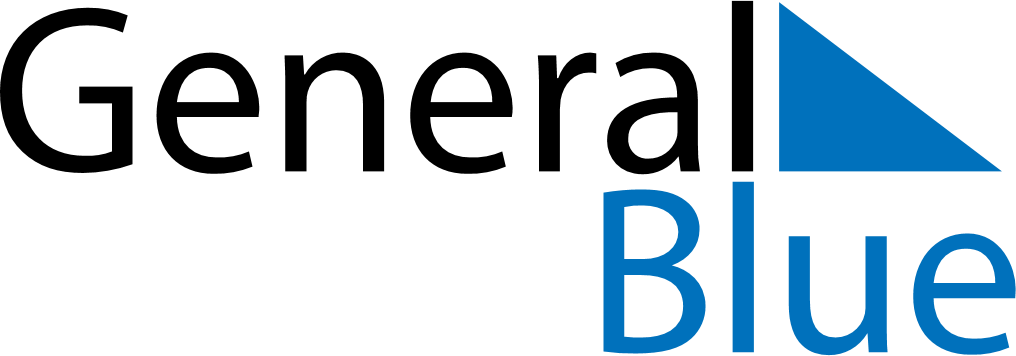 Daily PlannerJanuary 27, 2025 - February 2, 2025Daily PlannerJanuary 27, 2025 - February 2, 2025Daily PlannerJanuary 27, 2025 - February 2, 2025Daily PlannerJanuary 27, 2025 - February 2, 2025Daily PlannerJanuary 27, 2025 - February 2, 2025Daily PlannerJanuary 27, 2025 - February 2, 2025Daily Planner MondayJan 27TuesdayJan 28WednesdayJan 29ThursdayJan 30FridayJan 31 SaturdayFeb 01 SundayFeb 02MorningAfternoonEvening